Civility around the World 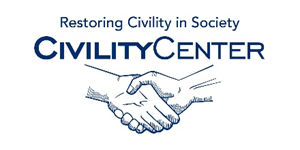 Culture and civility traininghttp://www.communicaid.com/cross-cultural-training/#.VNwidPYtHak
Intercultural competence is no longer seen as a soft skill but is now a required skill of anyone wishing to work internationally.  A lack of cultural sensitivity can lead to lost business, a failed assignment, poor client relationships, staff attrition and ultimately wasted time and investment.http://www.global-lt.com/en/us/cultural-training/
Our portfolio of Cultural Training solutions provide corporate employees and groups with the necessary tools to function, communicate and work more effectively in the global marketplace. Programs are customized for each client and can be conducted at any location.http://www.culture-training.com/
Culture-Training.com and International House Cultural Training teach the FRAMEWORK APPROACH © to cultural awareness and international communication which shows where to look for differences in business expectations and behaviour and then applies it to your key markets.http://www.management-training-development.com/culture-training
Our bespoke cultural training courses can be designed to meet your exact requirements.We have a number of cultural training experts who have extensive knowledge in multi cultural team working, sales, negotiation, presentations, customs, way of life and business protocol.http://www.hrpa.ca/PROFESSIONALDEVELOPMENT/Pages/Cultural-Competency-Training-Program.aspx
The Human Resources Professionals Association (HRPA), with generous funding from the Ministry of Citizenship and Immigration Ontario, has developed  a Cultural Competency Training program to assist Ontario companies to attract, retain and promote diverse workforces. The HRPA’s goal is to help Ontario organizations create cultures of inclusion by taking their inclusion strategies beyond the human resources department and into their organizational culture.http://www.interchangeinstitute.org/html/cross_cultural.htm 
We specialize in helping people live and work across cultures, whether they are moving to a new country, or working in a multicultural environment at home. We prepare them to live and work with people who have different cultural values and attitudes, basing our training on our own extensive research on intercultural transitionhttp://bananabelt.ca/ 
BananaBelt Culture & Training has established presence in Canada and Cambodia for in-country Cross Cultural skills and Inter-Cultural Skills training to empower westerners bridging to South and South East Asia and to help Asian workers to bridge their culture to various western cultures. Additionally, we maintain close ties with training associates in Thailand, Bombay, and Shanghai (as of May 2013) to provide contiguous service to our key accounts.http://www.x-culture.org/training.html 
X-Culture was launched in 2010 by Dr. Vas Taras. As he was preparing a new International Business course he thought it would be a good idea to partner with a professor in another country who was teaching a similar course. The students from the two countries would work in international virtual teams on a term project, experiencing the challenges and learning best practices of international collaboration firsthand.http://www.zapposinsights.com/ 
Join us for the 3-Day Culture Camp to learn how we have created a fun and weird culture that has landed us on FORTUNE's 100 Best Companies to Work For® list six years in a row.  Creating a strong company culture can improve employee engagement, increase productivity, promote brand loyalty, and enhance financial performance.  Whether you are a CEO of a multi-national business, HR Guru, Customer Service Champion, Culture Chief, or Business Leader looking to strengthen your company culture, the 3-Day Culture Camp is for you.http://www.culturecompass.ca/ 
If you are you looking for cross-cultural training, global business etiquette information, diversity toolkits, keynotes on cultural competence, or civility and communication workshops, our experts can help. 
